High-Power Strobe (1-Watt)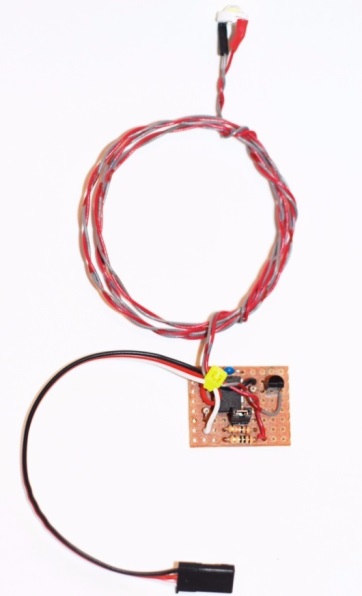 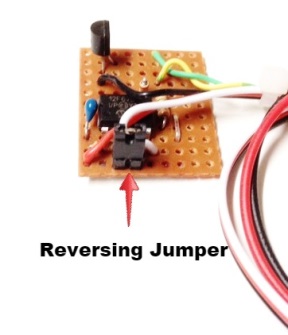 Plug the servo cable from the circuit board into a spare channel in your receiver, and program a mix to activate the channel using a switch on your transmitter.  The strobe will come on/off as the transmitter’s switch is toggled.  The LED is a high-power 1 watt emitter, but current draw is minimal due to the strobing function provided by the circuit.The small, black jumper on the main board is used to choose between a single (~1hTZ) blink or a quick double-blink.  Position the strobe on your model in a location that will offer maximum visibility.  This circuit is designed to operate with a receiver that is powered by a 4-5 cell Ni/MH pack, a 5.0 volt BEC, or an ESC with an on-board BEC.  If you will be using it with a HV (high voltage) receiver, you will need a separate BEC or a voltage regulator to reduce the voltage from the receiver to 5.0-6.0 volts DC.  The LED can be mounted in any way that is convenient for your particular model, and can even be mounted under a lens or other cover for scale-like looks.  The quick pulses of the strobe will not create enough heat to be any consideration, even though the LED is a 1-watt high-power LED. If you have any questions or problems, don’t hesitate to contact me.  ENJOY!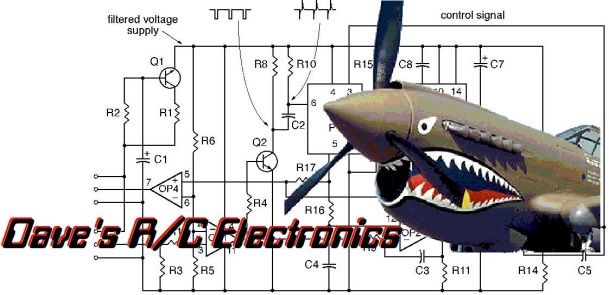 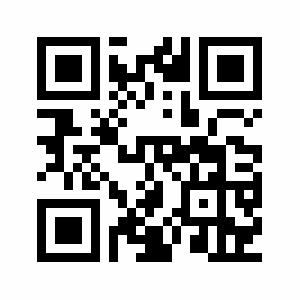           www.davesrce.com                                                                                                                                                                                                       sales@davesrce.com             (423) 544-1657